URBROJ: 238/10-111-1649-3/23U Ivanić-Gradu, dana 19. prosinca 2023. godineTemeljem članka 10. stavka 12. Zakona o pravu na pristup informacijama („Narodne novine“, broj: 25/13, 85/15 i 69/22), Upravno vijeće Naftalana, specijalne bolnice za medicinsku rehabilitaciju, iz Ivanić-Grada, Omladinska 23a, objavljujeZAKLJUČKE I ODLUKE USVOJENE NA 35. SJEDNICI UPRAVNOG VIJEĆAODRŽANOJ REDOVNIM PUTEM DANA 19. prosinca 2023. GODINENa 35. sjednici održanoj dana 19. prosinca 2023. godine s početkom u 16,30 sati, redoslijedom predloženog i usvojenog dnevnog reda, Upravno vijeće Naftalana, specijalne bolnice za medicinsku rehabilitaciju, donijelo je sljedeće:  Ad. 1.Jednoglasno je usvojen zapisnik sa 34. sjednice Upravnog vijeća, održane dana 21. studenog 2023. godine. Ad. 2.Jednoglasno je donesen Zaključak o usvajanju financijskog izvješća o ostvarenim financijskim i ukupnim rezultatima poslovanja za studeni 2023. godine.Ad. 3.Jednoglasno je donesena Odluka o donošenju IV. rebalansa Plana nabave za 2023. godinu.Ad. 4.Jednoglasno je donesena Odluka o donošenju Financijskog plana Naftalana, specijalne bolnice za medicinsku rehabilitaciju, za 2024. godinu i projekcije Plana za 2025. i 2026. godinu.Ad. 5.Jednoglasno su donesene: Odluka o utvrđivanju potrebe za zapošljavanje na radno mjesto kineziloga/inje (1 izvršitelj/ica) na neodređeno vrijeme, Odluka o utvrđivanju potrebe za zapošljavanje na radno mjesto prvostupnika/ce kineziologije (1 izvršitelja/ice) na neodređeno vrijeme, Odluka o utvrđivanju potrebe za zapošljavanje na radno mjesto recepcioner/ka (1 izvršitelj/ica) na neodređeno vrijeme, Odluka o utvrđivanju potrebe za zapošljavanje na radno mjesto medicinske sestre/tehničara (1 izvršitelja/ice) na neodređeno vrijeme, Odluka o utvrđivanju potrebe za zapošljavanje na radno mjesto medicinske sestre/tehničara (1 izvršitelja/ice) na određeno vrijeme i Odluka o utvrđivanju potrebe za zapošljavanje na radno mjesto kuhara/ice (1 izvršitelj/ice) na određeno vrijeme i Odluka o utvrđivanju potrebe za zapošljavanje na radno mjesto pomoćnog/e kuhara/ice (1 izvršitelj/ice) na određeno vrijeme.Ad. 6.Članovi Upravnog vijeća primaju na znanje prezentaciju idejne studije Naftalana turistička zona: proširenje bazenskih sadržaja i apartmansko naselje.Ad. 7.Jednoglasno je donesena Odluka o razrješenju ravnatelja Naftalana, specijalne bolnice za medicinsku rehabilitaciju.Ad. 8. Jednoglasno je donesena Odluka o imenovanju vršitelja dužnosti ravnatelja Naftalana, specijalne bolnice za medicinsku rehabilitaciju.  Predsjednica Upravnog vijeća:Žaklin Acinger-Rogić, dr.vet.med. 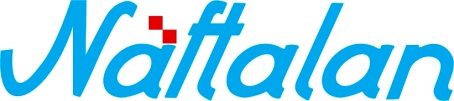 specijalna bolnica za medicinsku rehabilitaciju10310 Ivanić-Grad, Omladinska 23a, HRVATSKA, p.p. 47                      Tel.: ++385 1 2834 555, Fax.: ++385 1 2881 481,                                        www.naftalan.hr, e-mail: naftalan@naftalan.hrMB: 3186342, OIB: 43511228502IBAN: HR7023600001101716186